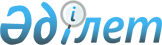 Ақтоғай ауданы әкімдігінің 2015 жылғы 19 мамырдағы "Ақтоғай ауданының жұмыспен қамту және әлеуметтік бағдарламалар бөлімі" мемлекеттік мекемесі туралы Ережені бекіту туралы" № 120 қаулысының күші жойылды деп тану туралыПавлодар облысы Ақтоғай аудандық әкімдігінің 2016 жылғы 23 тамыздағы № 199 қаулысы      Қазақстан Республикасының 2001 жылғы 23 қаңтардағы "Қазақстан Республикасындағы жергілікті мемлекеттік басқару мен өзін-өзі басқару туралы" Заңының 37-бабына, Қазақстан Республикасының 2016 жылғы 6 сәуірдегі "Құқықтық актiлер туралы" Заңының 27, 50-баптарына сәйкес, аудан әкімдігінің актілерін қолданыстағы заңнамаға сәйкес келтіру мақсатында, Ақтоғай ауданының әкімдігі ҚАУЛЫ ЕТЕДІ:

      1. Ақтоғай ауданы әкімдігінің 2015 жылғы 19 мамырдағы "Ақтоғай ауданының жұмыспен қамту және әлеуметтік бағдарламалар бөлімі" мемлекеттік мекемесі туралы Ережені бекіту туралы" № 120 қаулысының (Нормативтiк құқықтық актілерді мемлекеттiк тiркеу тiзiлiмiнде 2015 жылғы 11 маусымда № 4521 тіркелген, 2015 жылғы 20 маусымда № 24 "Ауыл тынысы" және № 24 "Пульс села" газеттерінде жарияланған) күші жойылды деп танылсын.

      2. Осы қаулының орындалуын бақылау аудан әкімінің аппарат басшысына жүктелсін.

      3. Осы қаулы қол қойылған күнінен бастап қолданысқа енгізіледі.


					© 2012. Қазақстан Республикасы Әділет министрлігінің «Қазақстан Республикасының Заңнама және құқықтық ақпарат институты» ШЖҚ РМК
				
      Аудан әкімі

С. Батырғұжинов
